Уважаемые покупатели!Спасибо за покупку изделия ТМ «НЕМАН» Тумба «Марсель»Комплектация:Фурнитура:Сборка:На стоевые 3,4 крепим основную часть направляющих 18 саморезами 20 по разметке;Собираем каркас комода соединив стоевые 3,4 с дном 1 и крышкой 2 на минификсы 22;Проверяем геометрию собранного каркаса, разница диагональных размеров не должна превышать 1 мм;Прибиваем заднюю стенку ДВП 15 к задней части комода гвоздями 23;Собираем ящики, используя боковины 7,8 переднюю 10 и заднюю 9 стенки ящика, боковины 11,12 переднюю 14 и заднюю 13 стенки ящика на конфирматы 19;Прибиваем дно ДВП 16 к ящикам гвоздями 23, предварительно проверив диагонали; Крепим ответную часть направляющих 18 к наружным частям боковин ящика 7,8,11,12 на саморезы 20, в соответствии с разметкой;Полученные ящики вставляем в собранный каркас, вставив ответную часть направляющей 18 в основную;Устанавливаем фасад ящика 5. Для этого вкручиваем в переднюю стенку ящика 10 с внутренней стороны ящика два самореза 21, чтобы кончик самореза выступал на 3-5мм. Накладываем фасад, контролируя зазоры слева, справа и сверху 2мм. После выставления зазоров надавливаем на фасад, чтобы на мдф остались следы от саморезов. После этого открываем ящик и прикручиваем фасад саморезами 21 по сделанным меткам. Далее повторяем процедуру для всех фасадов;Клеим заглушки 24 и 25.Примечания:•	Инструменты для сборки в комплект не входятСхема сборки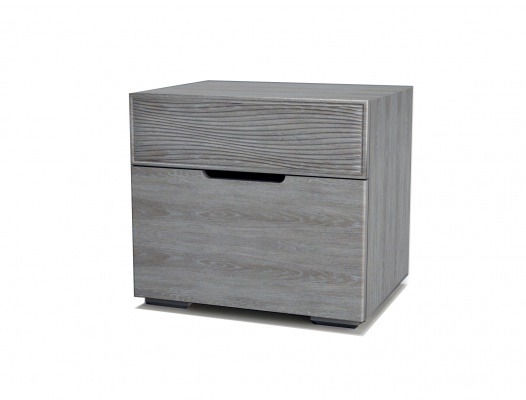 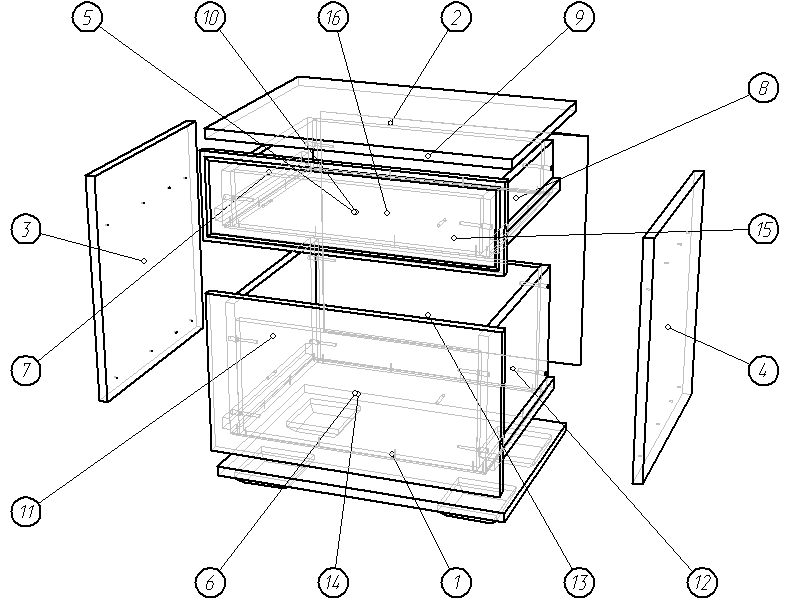 № дет.ТолщинаДлиннаШиринаКол-воДеталь116+225013701Дно с опорами 100*1002165013701Крышка МДФ3,4163963702Стоевая МДФ5164971471Фасад ящика МДФ6164972761Фасад ящика МДФ7,816350902Боковина ящика916409901Задняя стенка ящика1016409901Передняя стенка ящика11,12163502302Боковина ящика13164092301Задняя стенка ящика14164092001Передняя стенка ящика1534244971ДВП Задняя стенка1633474382ДВП Дно ящика№Наименование:кол-во18Направляющая телескоп 350мм, шт.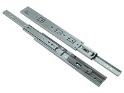 219Конфирматы 6,4*50, шт.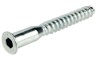 1220Саморез  3,5*16 мм., шт.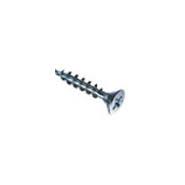 2421Саморез  3,5*30 мм., шт.822Минификсы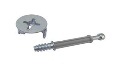 823Гвозди 20*1,2 мм., шт.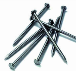 0,1кг24Заглушки конфирмат белая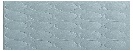 1225Заглушки минификс белая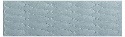 8